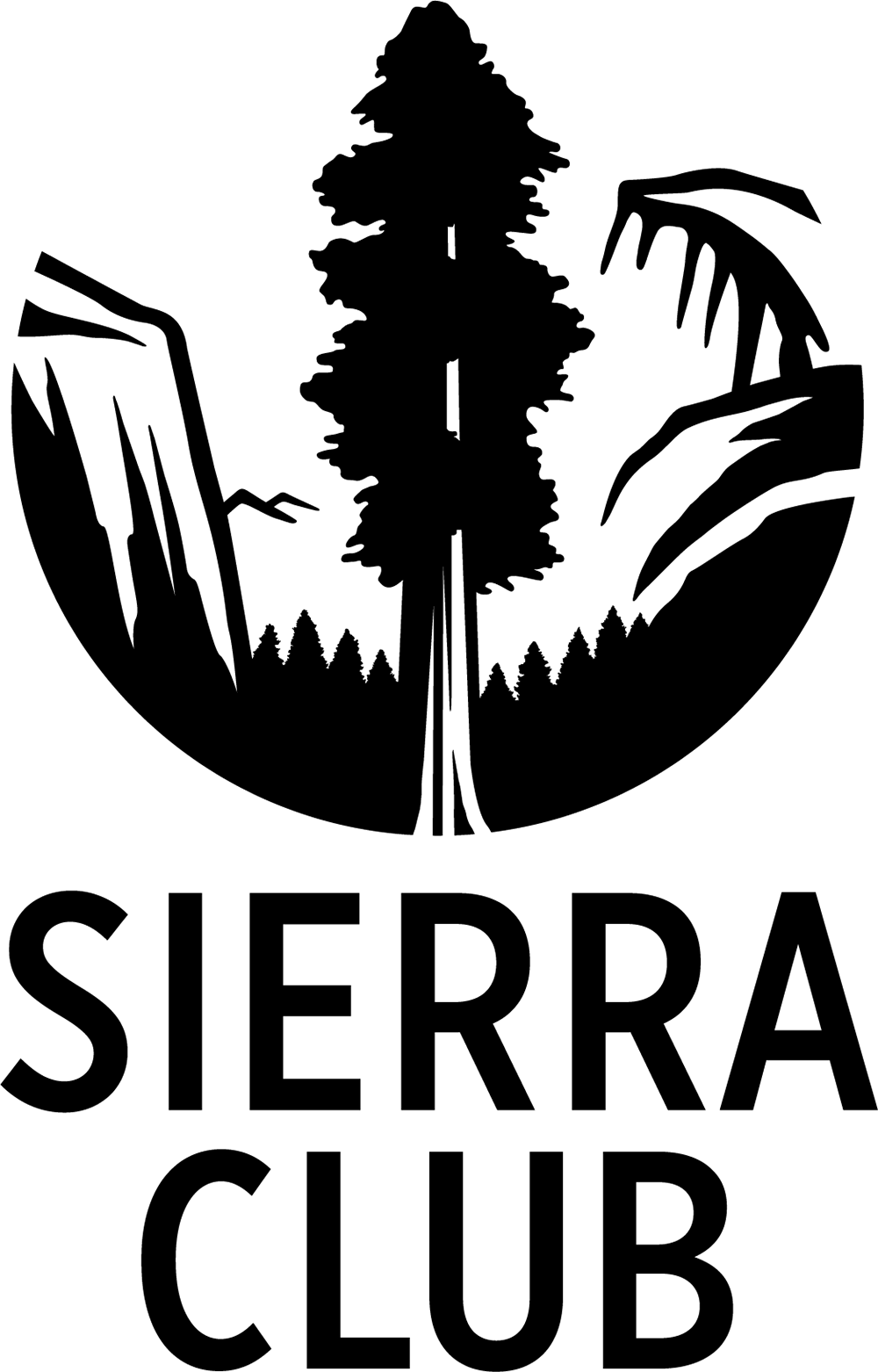 May 24, 2016Via Electronic Filing and U.S. Mail Attn: Steven King, Executive Director and SecretaryWashington Utilities and Transportation Commission1300 S. Evergreen Park Drive S.W.P.O. Box 47250Olympia, WA 98504-7250Re: Docket UE-152253 Sierra Club Cross-Examination Exhibit List and Exhibits  In accordance with Order 03 in the above captioned docket, please find enclosed an original and 6 copies of Sierra Club’s Cross Examination Exhibit List and Exhibits and the original and 1 copy of the redacted version. This filing has been e-filed with the Commission and served upon parties electronically and via U.S. mail. Confidential information is being provided in accordance with WAC 480-07-160 and the Protective Order in WUTC Docket UE-152253. Information has been designated as confidential based on designations originally made by PacifiCorp. Please let me know if you have any questions. Thank you.Respectfully submitted,/s/ Alexa Zimbalist cc: Service ListAlexa ZimbalistLegal AssistantSierra Club Environmental Law Program2101 Webster St., Suite 1300Oakland, CA 94612(415) 977-5649alexa.zimbalist@sierraclub.org